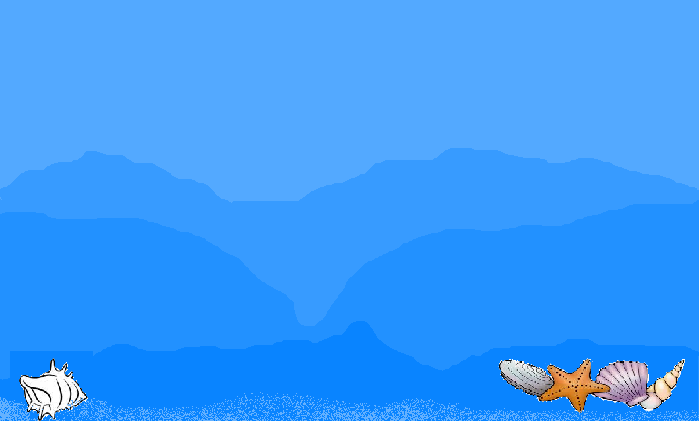 Cut out the tiles, if your child can read them they can place them where they want on the underwater sea picture. Make a note of the number of fish they can read each day. Can they increase the number they can read by at least one a day? what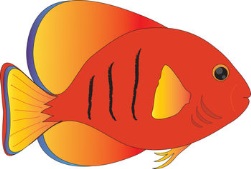 everyone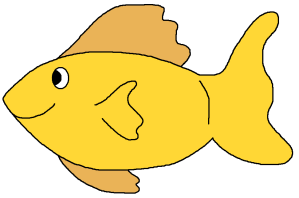 go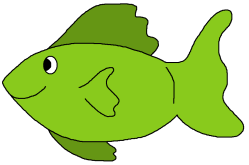 up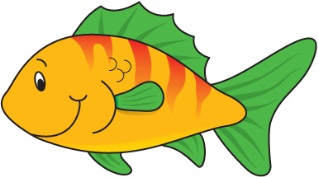 his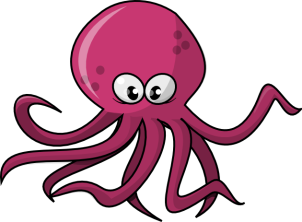 her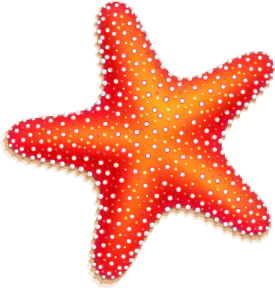 I’mdidn’t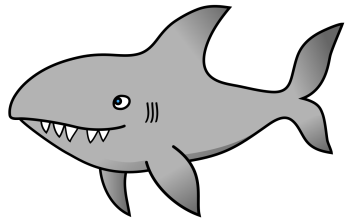      come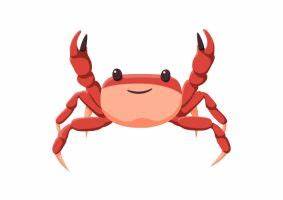 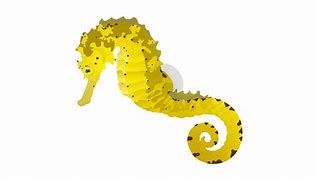 back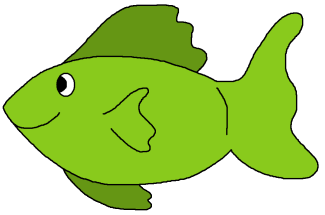 cameyesgetoncouldn’tforthis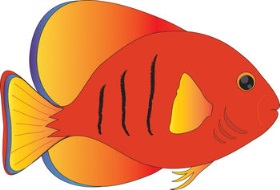 house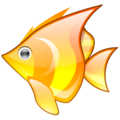 played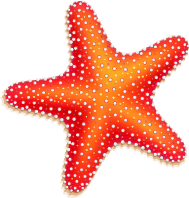 liked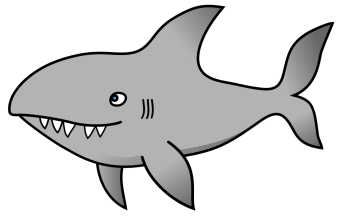 took